       ҠАРАР		                         	                          ПОСТАНОВЛЕНИЕ «09»октябрь 2017 й                             №46                             «09» октября 2017 г.   Об  утверждении  проекта планировки территории, содержащий проект межевания территории объекта:  «Обустройство Михайловского нефтяного месторождения. 4 этап»   
В соответствии с Градостроительным кодексом Российской Федерации, с Федеральным законом  от 06.10.2003 года № 131-ФЗ «Об общих принципах организации  местного самоуправления в Российской Федерации», Уставом сельского поселения Базгиевский сельсовет муниципального района Шаранский район Республики Башкортостан,   заключением публичных слушаний по вопросу проекта планировки территории, содержащий проект межевания территории объекта:  «Обустройство Михайловского нефтяного месторождения. 4 этап»ПОСТАНОВЛЯЮ:1. Утвердить проект планировки территории, содержащий проект межевания территории объекта: «Обустройство Михайловского нефтяного месторождения. 4 этап». 2. Настоящее постановление обнародовать на информационном стенде в здании администрации сельского поселения Базгиевский сельсовет муниципального района Шаранский район Республики Башкортостан по адресу: с. Базгиево, ул. Центральная, 50 и разместить на официальном сайте администрации сельского поселения Базгиевский сельсовет муниципального района Шаранский район Республики Башкортостан.3. Настоящее  постановление вступает  в  силу  со  дня  его  официального  обнародования.4. Контроль за исполнением настоящего постановления оставляю за собой.Глава сельского поселения Базгиевский сельсовет                                                         Т.А. Закиров ПОСТАНОВЛЕНИЕ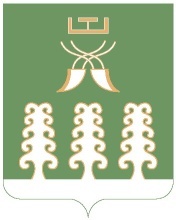 